June 16, 2021Pastor Joseph BritainBut when Peter came to Antioch, I had to oppose him to his face, for what he did was very wrong. When he first arrived, he ate with the Gentile believers, who were not circumcised. But afterward, when some friends of James came, Peter wouldn’t eat with the Gentiles anymore. He was afraid of criticism from these people who insisted on the necessity of circumcision. As a result, other Jewish believers followed Peter’s hypocrisy, and even Barnabas was led astray by their hypocrisy. (Gal 2:11-13)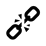 How do we _________ free?We know very well that we are not set right with God by rule-keeping but only through personal faith in Jesus Christ. How do we know? We tried it—and we had the best system of rules the world has ever seen! Convinced that no human being can please God by self-improvement, we believed in Jesus as the Messiah so that we might be set right before God by trusting in the Messiah, not by trying to be good. (Gal 2:16 MSG)What actually took place is this: I tried keeping rules and working my head off to please God, and it didn’t work. So I quit being a “law man” so that I could be God’s man (Gal 2:19 MSG)I have been crucified with Christ; and it is no longer I who live, but Christ lives in me; and the life which I now live in the flesh I live by faith in the Son of God, who loved me and gave Himself up for me. (Gal 2:20)I am _____________________ with ChristFrom that time Jesus began to point out to His disciples that it was necessary for Him to go to Jerusalem and to suffer many things from the elders, chief priests, and scribes, and to be killed, and to be raised up on the third day. And yet Peter took Him aside and began to rebuke Him, saying, “God forbid it, Lord! This shall never happen to You!” But He turned and said to Peter, “Get behind Me, Satan! You are a stumbling block to Me; for you are not setting your mind on God’s purposes, but men’s.” Then Jesus said to His disciples, “If anyone wants to come after Me, he must deny himself, take up his cross, and follow Me. For whoever wants to save his life will lose it; but whoever loses his life for My sake will find it. (Matt 16:21-25)We want changed ____________________			God wants to change _____For we know that our old self was crucified with him so that the body ruled by sin might be done away with, that we should no longer be slaves to sin — because anyone who has died has been set free from sin (Rom 6:6-7) 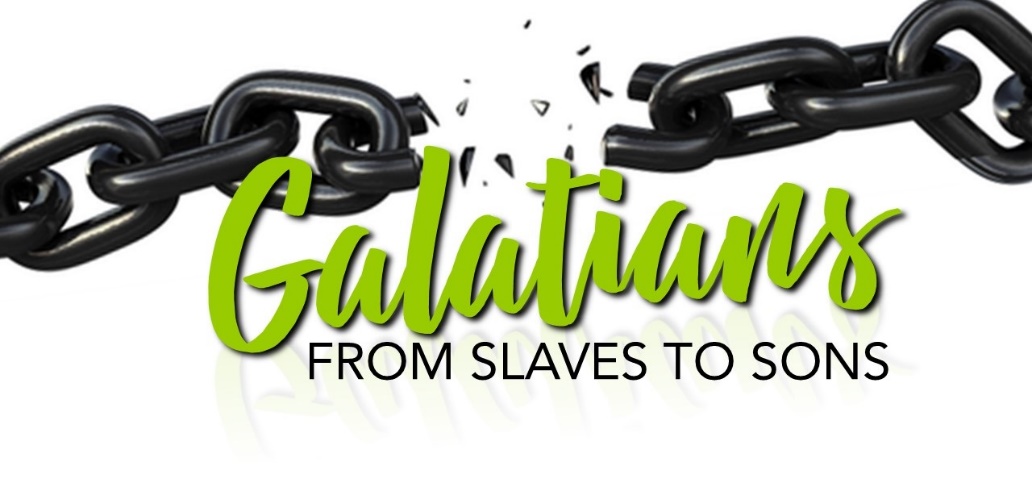 Crucify ___________I die every day! (1Cor 15:31b)Crucify the _____________Those who belong to Christ Jesus have nailed the passions and desires of their sinful nature to his cross and crucified them there. (Gal 5:24 NLT)Crucify the _____________As for me, may I never boast about anything except the cross of our Lord Jesus Christ. Because of that cross, my interest in this world has been crucified, and the world’s interest in me has also died. (Gal 6:14)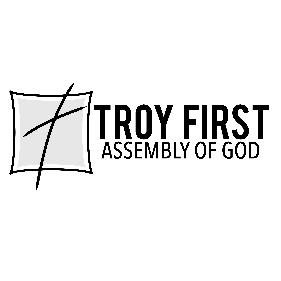 All scripture is from the New American Standard Version unless otherwise noted